Lampiran 1Kuesioner Kemandirian BelajarIdentitas RespondenNama		:Kelas		: No. Absen	:Petunjuk PengisianPilihlah salah satu jawaban yang sesuai dengan pendapat anda dengan memberi tanda () pada kolom yang tersediaSL	: jika selaluSR	: jika seringKD	: jika kadang-kadangTP	: Tidak PernahLampiran 2Soal Tes Hasil Belajar SiswaNama 		:Kelas		:PetunjukBacalah soal di bawah ini dengan seksama.Tuliskan langkah-langkah dan cara pengerjaan untuk menyelesaikan soal di bawah ini.Soal :Sebuah kubus panjang rusuknya 8 cm, kemudian rusuk tersebut diperkecil sebesar ¾ kali panjang rusuk semula. Berapa volume kubus sebelum dan setelah diperkecil?Sebuah kardus berbentuk balok berukuran panjang 75 cm, lebar 50 cm, dan tinggi 40 cm akan di isi dengan kotak kue berukuran panjang 20 cm, lebar 15 cm, dan tinggi 10 cm. Tentukan banyaknya kotak kue yang dapat dimasukkan pada kardus !Sebuah prisma memiliki alas berbentuk persegi panjang dengan perbandingan ukuran panjang dan lebarnya adalah 3 : 2. Jika tinggi prisma adalah 30 cm dan volume prisma 2880 cm3 tentukan ukuran panjang dan lebar alas prisma tersebut !Diberikan sebuah limas dengan alas bentuk persegipanjang dengan ukuran 24 cm x 12 cm sebagai berikut: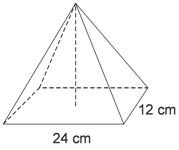 Jika diketahui volume limas adalah 1728 cm3 tentukan tinggi limas!Lampiran 3Kunci Jawaban Soal Tes Matematika dan Pedoman PenskoranLampiran 4Data Validitas dan ReliabilitasLampiran 5Data PenelitianLampiran 6Hasil Uji Validitas dan ReliabilitasLampiran 7Hasil Uji Normalitas dan LinieritasLampiran 8Hasil Uji HipotesisDeskripsi DataUji KorelasiUji-tKoefisien DeterminasiNoPernyataanSLSRKDTP1.Selama belajar dari rumah/ pembelajaran daring saya membuat jadwal untuk belajar sendiri2.Saya belajar secara teratur, tidak hanya ketika akan ulangan saja3.Sesudah ulangan atau tes saya membiarkan begitu saja soal-soal ulangan tersebut dan saya tidak peduli apakah saya sudah bisa menjawab atau tidak4.Saya belajar tanpa diperintah orang tua5.Saya menggunakan waktu senggang saya untuk mempelajari matematika6.Saya membuat catatan/rangkuman setiap selesai pembelajaran daring7.Saya mencari tambahan informasi tentang materi pelajaran matematika hanya jika diminta oleh guru8.Ketika guru memberi kesempatan untuk bertanya, maka saya akan diam saja meskipun ada materi yang tidak saya pahami9.Saya malas mengerjakan tugas/PR Matematika karena saya bisa langsung mencontek tugas teman saya10.Saya yakin bahwa setiap tugas yang saya kerjakan adalah benar11.Saya percaya pada kemampuan saya sendiri, bahwa saya akan berhasil dalam belajar12.Apabila ada tugas atau pekerjaan rumah (PR) saya langsung mengerjakan pada hari itu juga13.Saya mengerjakan tugas/ PR matematika yang diberikan guru sewaktu-waktu dan kapanpun suka hati saya yang penting mengumpulkan14.Saya mengumpulkan tugas yang diberikan guru tepat waktu15.Apabila guru sedang menerangkan, saya melakukan hal lain dan tidak memperhatikan guru16.Saya akan terus mempelajari materi matematika yang belum saya pahami sampai saya dapat benar-benar memahaminya17.Jika ada soal yang sulit saya berusaha untuk menyelesaikan sendiri tanpa bantuan orang lain18. Jika ada materi pelajaran matematika yang tidak saya pahami saya akan bertanya ke guru atau orang lain19.Jika jaringan internet sedang tidak stabil, saya malas belajar20.Jika ada materi pelajaran yang tidak saya mengerti saya akan mencari tambahan informasi dari internet, youtube, dllNoJawabanSkor1S1 = 8cm, diperkecil  kali, maka :Vkubus11111Jumlah42Kotak kue yang dapat dimasukkan dalam kardus adalah: kotak kue11112Jumlah43Maka,Panjang =Lebar = 1111Jumlah4411114Jumlah4Jumlah SkorJumlah Skor16Kode RespondenKemandirian BelajarKemandirian BelajarKemandirian BelajarKemandirian BelajarKemandirian BelajarKemandirian BelajarKemandirian BelajarKemandirian BelajarKemandirian BelajarKemandirian BelajarKemandirian BelajarKemandirian BelajarKemandirian BelajarKemandirian BelajarKemandirian BelajarKemandirian BelajarKemandirian BelajarKemandirian BelajarKemandirian BelajarKemandirian BelajarKemandirian BelajarHasil BelajarHasil BelajarHasil BelajarHasil BelajarHasil BelajarHasil BelajarKode Responden1234567891011121314151617181920JumlahJumlah1234JumlahJumlahA144444444444444444444808044441616A244333333333333333333626233331212A344333333333333333333626233331212A433443344343333334444696943341414A544334433344434343344717134431414A644444433444444443444777744431515A733443333333343433333646443331313A844444444444444344444797944441616A933334433333333333333626234431414A1044444444334444444433767644441616A1133443344333342343444686843341414A1233333333333332232333575733331212A1333333333444333443333656533331212A1433334433343334343433666634431414Kode siswaKemandirian BelajarKemandirian BelajarKemandirian BelajarKemandirian BelajarKemandirian BelajarKemandirian BelajarKemandirian BelajarKemandirian BelajarKemandirian BelajarKemandirian BelajarKemandirian BelajarKemandirian BelajarKemandirian BelajarKemandirian BelajarKemandirian BelajarKemandirian BelajarKemandirian BelajarKemandirian BelajarKemandirian BelajarKemandirian BelajarKemandirian BelajarKemandirian BelajarKemandirian BelajarHasil BelajarHasil BelajarHasil BelajarHasil BelajarHasil BelajarKode siswa1234567899101011121314151617181920Jumlah1234JumlahQ-001224121244433324443244156144211Q-00232223211334444224234225234408Q-00334123313334443223444335914106Q-004134324433344424244344365432312Q-005334233434422322222311352444411Q-006434243412222142213142150422311Q-007344333444433434344332368121416Q-008222121332211422122134343431412Q-009222121343344343221322349431412Q-010434242433344424244244265144110Q-01122212123221142212213424143410Q-012344422344444443444444473444416Q-013334332234422334343334362413013Q-01412342333442222334422445744008Q-01544413142332224144423225641319Q-016434323414433242413242156000012Q-01722412134443332444324415742107Q-018424123244433434244334161442111Q-01922412134112242344222445344115Q-02033421123211334222211334542014Q-02143232123233222334443345714409Q-022223223223334434442334459414410Q-02333323443344334223223225741418Q-02422332122322223333312434943410Q-025322342122333323332233351244111Q-026433233233223332344434462143210Q-02712232442322223334243335521216Q-028233232414333324321223352000010Q-02922332431233442323344345701236Q-030343332333224433223334359113010Q-03133343321322332132334335430204Q-03244333423322113342334225800009Q-033334334344113332233332359104110Q-034233223443331143233443359343010Q-035334334332333332334433362444012Q-036324334333224441143443260414012Q-03733431332333112333333335542135Q-038344333233223333443223461440111Q-03943343243322333312323235644426Q-040333423423334441334343362300114Q-04123322333322222332322235040026Q-04224433211222113223223334823410Q-043334433223333323444333463444416Q-04433443444322222233222335841219Q-04533433232311333222333345540419Q-046433142231332222233334454344112Q-04733242322144222334322335343048Q-04844332322333222343232125311117CorrelationsCorrelationsCorrelationsCorrelationsCorrelationsCorrelationsCorrelationsCorrelationsCorrelationsCorrelationsCorrelationsCorrelationsCorrelationsCorrelationsCorrelationsCorrelationsCorrelationsCorrelationsCorrelationsCorrelationsCorrelationsCorrelationsCorrelationsCorrelationsCorrelationskm1km2km2km3km4km5km6km7km8km9km10km11km12km13km14km15km16km17km18km19km20kemandirianbelajarkm1Pearson CorrelationPearson Correlation11,000**1,000**,143,143,429,429,149,149,316,143,577*,745**,289,612*,243,289,384,143,289,289,585*km1Sig. (2-tailed)Sig. (2-tailed),000,000,626,626,126,126,611,611,271,626,031,002,317,020,403,317,175,626,317,317,028km1NN14141414141414141414141414141414141414141414km2Pearson CorrelationPearson Correlation1,000**11,143,143,429,429,149,149,316,143,577*,745**,289,612*,243,289,384,143,289,289,585*km2Sig. (2-tailed)Sig. (2-tailed),000,626,626,126,126,611,611,271,626,031,002,317,020,403,317,175,626,317,317,028km2NN14141414141414141414141414141414141414141414km3Pearson CorrelationPearson Correlation,143,143,14311,000**,143,143,745**,745**,316,143,289,447,866**,204,485,289,640*,714**,289,577*,689**km3Sig. (2-tailed)Sig. (2-tailed),626,626,626,000,626,626,002,002,271,626,317,109,000,484,079,317,014,004,317,031,006km3NN14141414141414141414141414141414141414141414km4Pearson CorrelationPearson Correlation,143,143,1431,000**1,143,143,745**,745**,316,143,289,447,866**,204,485,289,640*,714**,289,577*,689**km4Sig. (2-tailed)Sig. (2-tailed),626,626,626,000,626,626,002,002,271,626,317,109,000,484,079,317,014,004,317,031,006km4NN14141414141414141414141414141414141414141414km5Pearson CorrelationPearson Correlation,429,429,429,143,14311,000**,149,149,316,429,577*,745**,289,816**,243,577*,384,429,289,289,668**km5Sig. (2-tailed)Sig. (2-tailed),126,126,126,626,626,000,611,611,271,126,031,002,317,000,403,031,175,126,317,317,009km5NN14141414141414141414141414141414141414141414km6Pearson CorrelationPearson Correlation,429,429,429,143,1431,000**1,149,149,316,429,577*,745**,289,816**,243,577*,384,429,289,289,668**km6Sig. (2-tailed)Sig. (2-tailed),126,126,126,626,626,000,611,611,271,126,031,002,317,000,403,031,175,126,317,317,009km6NN14141414141414141414141414141414141414141414km7Pearson CorrelationPearson Correlation,149,149,149,745**,745**,149,14911,000**,189,149,258,378,559*,122,145,344,783**,745**,258,559*,629*km7Sig. (2-tailed)Sig. (2-tailed),611,611,611,002,002,611,611,000,519,611,373,183,038,679,622,228,001,002,373,038,016km7NN14141414141414141414141414141414141414141414km8Pearson CorrelationPearson Correlation,149,149,149,745**,745**,149,1491,000**1,189,149,258,378,559*,122,145,344,783**,745**,258,559*,629*km8Sig. (2-tailed)Sig. (2-tailed),611,611,611,002,002,611,611,000,519,611,373,183,038,679,622,228,001,002,373,038,016km8NN14141414141414141414141414141414141414141414km9Pearson CorrelationPearson Correlation,316,316,316,316,316,316,316,189,1891,632*,730**,519,411,420,499,548*,324,316,411,411,631*km9Sig. (2-tailed)Sig. (2-tailed),271,271,271,271,271,271,271,519,519,015,003,057,145,135,070,043,259,271,145,145,016km9NN14141414141414141414141414141414141414141414km10Pearson CorrelationPearson Correlation,143,143,143,143,143,429,429,149,149,632*1,577*,447,000,612*,243,577*,384,429,577*,577*,585*km10Sig. (2-tailed)Sig. (2-tailed),626,626,626,626,626,126,126,611,611,015,031,1091,000,020,403,031,175,126,031,031,028km10NN14141414141414141414141414141414141414141414km11Pearson CorrelationPearson Correlation,577*,577*,577*,289,289,577*,577*,258,258,730**,577*1,861**,417,678**,560*,750**,444,289,417,417,790**km11Sig. (2-tailed)Sig. (2-tailed),031,031,031,317,317,031,031,373,373,003,031,000,138,008,037,002,112,317,138,138,001km11NN14141414141414141414141414141414141414141414km12Pearson CorrelationPearson Correlation,745**,745**,745**,447,447,745**,745**,378,378,519,447,861**1,559*,761**,398,645*,515,447,559*,559*,890**km12Sig. (2-tailed)Sig. (2-tailed),002,002,002,109,109,002,002,183,183,057,109,000,038,002,159,013,059,109,038,038,000km12NN14141414141414141414141414141414141414141414km13Pearson CorrelationPearson Correlation,289,289,289,866**,866**,289,289,559*,559*,411,000,417,559*1,265,560*,458,444,577*,125,417,684**km13Sig. (2-tailed)Sig. (2-tailed),317,317,317,000,000,317,317,038,038,1451,000,138,038,360,037,099,112,031,670,138,007km13NN14141414141414141414141414141414141414141414km14Pearson CorrelationPearson Correlation,612*,612*,612*,204,204,816**,816**,122,122,420,612*,678**,761**,2651,495,560*,575*,408,265,265,750**km14Sig. (2-tailed)Sig. (2-tailed),020,020,020,484,484,000,000,679,679,135,020,008,002,360,072,037,031,147,360,360,002km14NN14141414141414141414141414141414141414141414km15Pearson CorrelationPearson Correlation,243,243,243,485,485,243,243,145,145,499,243,560*,398,560*,4951,420,466,243-,175,070,537*km15Sig. (2-tailed)Sig. (2-tailed),403,403,403,079,079,403,403,622,622,070,403,037,159,037,072,135,093,403,549,812,048km15NN14141414141414141414141414141414141414141414km16Pearson CorrelationPearson Correlation,289,289,289,289,289,577*,577*,344,344,548*,577*,750**,645*,458,560*,4201,333,577*,167,458,708**km16Sig. (2-tailed)Sig. (2-tailed),317,317,317,317,317,031,031,228,228,043,031,002,013,099,037,135,245,031,569,099,005km16NN14141414141414141414141414141414141414141414km17Pearson CorrelationPearson Correlation,384,384,384,640*,640*,384,384,783**,783**,324,384,444,515,444,575*,466,3331,640*,185,444,762**km17Sig. (2-tailed)Sig. (2-tailed),175,175,175,014,014,175,175,001,001,259,175,112,059,112,031,093,245,014,527,112,002km17NN14141414141414141414141414141414141414141414km18Pearson CorrelationPearson Correlation,143,143,143,714**,714**,429,429,745**,745**,316,429,289,447,577*,408,243,577*,640*1,289,577*,731**km18Sig. (2-tailed)Sig. (2-tailed),626,626,626,004,004,126,126,002,002,271,126,317,109,031,147,403,031,014,317,031,003km18NN14141414141414141414141414141414141414141414km19Pearson CorrelationPearson Correlation,289,289,289,289,289,289,289,258,258,411,577*,417,559*,125,265-,175,167,185,2891,708**,684km19Sig. (2-tailed)Sig. (2-tailed),317,317,317,317,317,317,317,373,373,145,031,138,038,670,360,549,569,527,317,005,007km19NN14141414141414141414141414141414141414141414km20Pearson CorrelationPearson Correlation,289,289,289,577*,577*,289,289,559*,559*,411,577*,417,559*,417,265,070,458,444,577*,708**1,684**km20Sig. (2-tailed)Sig. (2-tailed),317,317,317,031,031,317,317,038,038,145,031,138,038,138,360,812,099,112,031,005,007km20NN14141414141414141414141414141414141414141414kemandirianbelajarPearson CorrelationPearson Correlation,585*,585*,585*,689**,689**,668**,668**,629*,629*,631*,585*,790**,890**,684**,750**,537*,708**,762**,731**,494,684**1kemandirianbelajarSig. (2-tailed)Sig. (2-tailed),028,028,028,006,006,009,009,016,016,016,028,001,000,007,002,048,005,002,003,072,007kemandirianbelajarNN14141414141414141414141414141414141414141414**. Correlation is significant at the 0.01 level (2-tailed).**. Correlation is significant at the 0.01 level (2-tailed).**. Correlation is significant at the 0.01 level (2-tailed).**. Correlation is significant at the 0.01 level (2-tailed).**. Correlation is significant at the 0.01 level (2-tailed).**. Correlation is significant at the 0.01 level (2-tailed).**. Correlation is significant at the 0.01 level (2-tailed).**. Correlation is significant at the 0.01 level (2-tailed).**. Correlation is significant at the 0.01 level (2-tailed).**. Correlation is significant at the 0.01 level (2-tailed).**. Correlation is significant at the 0.01 level (2-tailed).**. Correlation is significant at the 0.01 level (2-tailed).**. Correlation is significant at the 0.01 level (2-tailed).**. Correlation is significant at the 0.01 level (2-tailed).**. Correlation is significant at the 0.01 level (2-tailed).**. Correlation is significant at the 0.01 level (2-tailed).**. Correlation is significant at the 0.01 level (2-tailed).**. Correlation is significant at the 0.01 level (2-tailed).**. Correlation is significant at the 0.01 level (2-tailed).**. Correlation is significant at the 0.01 level (2-tailed).**. Correlation is significant at the 0.01 level (2-tailed).**. Correlation is significant at the 0.01 level (2-tailed).**. Correlation is significant at the 0.01 level (2-tailed).**. Correlation is significant at the 0.01 level (2-tailed).**. Correlation is significant at the 0.01 level (2-tailed).*. Correlation is significant at the 0.05 level (2-tailed).*. Correlation is significant at the 0.05 level (2-tailed).*. Correlation is significant at the 0.05 level (2-tailed).*. Correlation is significant at the 0.05 level (2-tailed).*. Correlation is significant at the 0.05 level (2-tailed).*. Correlation is significant at the 0.05 level (2-tailed).*. Correlation is significant at the 0.05 level (2-tailed).*. Correlation is significant at the 0.05 level (2-tailed).*. Correlation is significant at the 0.05 level (2-tailed).*. Correlation is significant at the 0.05 level (2-tailed).*. Correlation is significant at the 0.05 level (2-tailed).*. Correlation is significant at the 0.05 level (2-tailed).*. Correlation is significant at the 0.05 level (2-tailed).*. Correlation is significant at the 0.05 level (2-tailed).*. Correlation is significant at the 0.05 level (2-tailed).*. Correlation is significant at the 0.05 level (2-tailed).*. Correlation is significant at the 0.05 level (2-tailed).*. Correlation is significant at the 0.05 level (2-tailed).*. Correlation is significant at the 0.05 level (2-tailed).*. Correlation is significant at the 0.05 level (2-tailed).*. Correlation is significant at the 0.05 level (2-tailed).*. Correlation is significant at the 0.05 level (2-tailed).*. Correlation is significant at the 0.05 level (2-tailed).*. Correlation is significant at the 0.05 level (2-tailed).*. Correlation is significant at the 0.05 level (2-tailed).Reliability StatisticsReliability StatisticsReliability StatisticsReliability StatisticsReliability StatisticsCronbach's AlphaCronbach's AlphaN of ItemsN of ItemsN of Items,938,938202020StatisticsStatisticsStatisticsStatisticsStatisticsStatisticsStatisticsSoal1Soal2Soal3Soal4JumlahNValid1414141414NMissing00000MeanMean3,503,503,503,3613,86Item-Total StatisticsItem-Total StatisticsItem-Total StatisticsItem-Total StatisticsItem-Total StatisticsItem-Total StatisticsItem-Total StatisticsScale Mean if Item DeletedScale Mean if Item DeletedScale Mean if Item DeletedScale Variance if Item DeletedCorrected Item-Total CorrelationCronbach's Alpha if Item DeletedPernyataan164,9364,9364,9347,918,525,937pernyataan264,9364,9364,9347,918,525,937pernyataan364,9364,9364,9346,995,660,934pernyataan464,9364,9364,9346,995,660,934pernyataan564,9364,9364,9347,302,614,935pernyataan664,9364,9364,9347,302,614,935pernyataan765,0765,0765,0747,610,597,935pernyataan865,0765,0765,0747,610,597,935pernyataan965,1465,1465,1447,978,579,936pernyataan1064,9364,9364,9347,918,525,937pernyataan1165,0065,0065,0046,462,747,933pernyataan1265,0765,0765,0745,918,859,931pernyataan1365,0065,0065,0047,077,655,934pernyataan1465,1465,1465,1444,747,688,934pernyataan1565,1465,1465,1447,516,482,938pernyataan1664,8664,8664,8646,901,681,934pernyataan1765,2165,2165,2145,874,733,933pernyataan1864,9364,9364,9346,687,705,933pernyataan1965,0065,0065,0047,077,655,934pernyataan2065,0065,0065,0047,077,655,934Reliability StatisticsReliability StatisticsReliability StatisticsCronbach's AlphaCronbach's AlphaN of Items,718,7184Item-Total StatisticsItem-Total StatisticsItem-Total StatisticsItem-Total StatisticsItem-Total StatisticsScale Mean if Item DeletedScale Variance if Item DeletedCorrected Item-Total CorrelationCronbach's Alpha if Item DeletedSoal110,361,478,427,703Soal210,361,324,580,610Soal310,361,324,580,610Soal410,501,500,442,692Tests of NormalityTests of NormalityTests of NormalityTests of NormalityTests of NormalityTests of NormalityTests of NormalityKolmogorov-SmirnovaKolmogorov-SmirnovaKolmogorov-SmirnovaShapiro-WilkShapiro-WilkShapiro-WilkStatisticdfSig.StatisticdfSig.Kemandirian_belajar,07548,200*,98648,848Hasil_belajar,12148,074,95048,038*. This is a lower bound of the true significance.*. This is a lower bound of the true significance.*. This is a lower bound of the true significance.*. This is a lower bound of the true significance.*. This is a lower bound of the true significance.*. This is a lower bound of the true significance.*. This is a lower bound of the true significance.a. Lilliefors Significance Correctiona. Lilliefors Significance Correctiona. Lilliefors Significance Correctiona. Lilliefors Significance Correctiona. Lilliefors Significance Correctiona. Lilliefors Significance Correctiona. Lilliefors Significance CorrectionANOVA TableANOVA TableANOVA TableANOVA TableANOVA TableANOVA TableANOVA TableANOVA TableSum of SquaresdfMean SquareFSig.Hasil_belajar * Kemandirian_belajarBetween Groups(Combined)219,5832110,456,612,873Hasil_belajar * Kemandirian_belajarBetween GroupsLinearity1,07311,073,063,804Hasil_belajar * Kemandirian_belajarBetween GroupsDeviation from Linearity218,5102010,926,639,846Hasil_belajar * Kemandirian_belajarWithin GroupsWithin Groups444,3332617,090Hasil_belajar * Kemandirian_belajarTotalTotal663,91747Kemandirian_BelajarKemandirian_BelajarKemandirian_BelajarKemandirian_BelajarKemandirian_BelajarKemandirian_BelajarFrequencyPercentValid PercentCumulative PercentValid4112,12,12,1Valid4312,12,14,2Valid4512,12,16,3Valid4812,12,18,3Valid4924,24,212,5Valid5024,24,216,7Valid5112,12,118,8Valid5236,36,325,0Valid5336,36,331,3Valid5424,24,235,4Valid5536,36,341,7Valid5648,38,350,0Valid57510,410,460,4Valid5824,24,264,6Valid59510,410,475,0Valid6012,12,177,1Valid6124,24,281,3Valid6248,38,389,6Valid6312,12,191,7Valid6524,24,295,8Valid6812,12,197,9Valid7312,12,1100,0ValidTotal48100,0100,0Hasil_belajarHasil_belajarHasil_belajarHasil_belajarHasil_belajarHasil_belajarFrequencyPercentValid PercentCumulative PercentValid036,36,36,3Valid424,24,210,4Valid524,24,214,6Valid6510,410,425,0Valid724,24,229,2Valid848,38,337,5Valid9510,410,447,9Valid10714,614,662,5Valid11612,512,575,0Valid12714,614,689,6Valid1312,12,191,7Valid1412,12,193,8Valid1636,36,3100,0ValidTotal48100,0100,0CorrelationsCorrelationsCorrelationsCorrelationsKemandirian_BelajarHasil_BelajarKemandirian_BelajarPearson Correlation1,626**Kemandirian_BelajarSig. (2-tailed),000Kemandirian_BelajarN4848Hasil_BelajarPearson Correlation,626**1Hasil_BelajarSig. (2-tailed),000Hasil_BelajarN4848**. Correlation is significant at the 0.01 level (2-tailed).**. Correlation is significant at the 0.01 level (2-tailed).**. Correlation is significant at the 0.01 level (2-tailed).**. Correlation is significant at the 0.01 level (2-tailed).